Logart jest agencją doradztwa personalnego specjalizującą się w rekrutacji menedżerów i specjalistów dla branż: Logistyka, Transport oraz Produkcja. Ponadto naszym klientom udostępniamy pracowników tymczasowych do prac związanych z produkcją i logistyką towarów.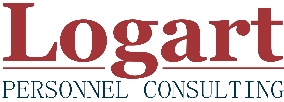 Naszym Klientem jest firma handlowa posiadająca centrum dystrybucyjne znajdujące się w Parzniewie (bliska okolica Pruszkowa). Na jej zlecenie poszukujemy pracownika na stanowisko: MAGAZYNIER/PRACOWNIK LOGISTYCZNYOferujemy: Współpracę na pełny etat,Pracę od poniedziałku do piątku po 8 godzin na 2 zmiany (dla osób chętnych możliwość wydłużenia godzin pracy i pracy w soboty),Konkurencyjne wynagrodzenie w wysokości 17 zł + posiłki w pracy, ubrania,Po pierwszym miesiącu próbnym podwyżka 10-15 % wynagrodzenia,Możliwość rozwoju i awansu w nowej organizacji.Zakres obowiązków:Kompletacja zamówień,Rozkładanie produktów w odpowiednich lokalizacjach w magazynie,Pakowanie i wysyłka towaru do klienta,Dbanie o terminowość realizacji zamówień.Oczekujemy:Dyspozycyjności i gotowości do pracy w systemie 2 (6,14) zmianowym,Motywacji do pracy.Ważne! Abyśmy mogli uwzględnić Twoją aplikację konieczne jest wklejenie w CV lub zaznaczenie na formularzu rejestracyjnym następującej zgody na przetwarzanie danych:Wyrażam zgodę na przetwarzanie i udostępnianie swoich danych osobowych do celów związanych z prowadzonymi obecnie oraz w przyszłości procesami rekrutacji.Administratorami  danych osobowych są Logart Sp. z o.o., adres siedziby: ul. 1 Maja 14/2E, 96-300 Żyrardów, NIP: 8381852559 oraz Logart, adres siedziby: ul. Armii Krajowej 41, 96-314 Baranów, NIP: 8381256389. Dane osobowe mogą być udostępnione potencjalnym pracodawcom oraz podmiotom współpracującym z Administratorami. Administratorzy przekazują dane osobowe kandydata potencjalnemu pracodawcy tylko po telefonicznym poinformowaniu kandydata kto jest pracodawcą. Kandydatowi przysługuje prawo dostępu do swoich danych osobowych, włączając w to prawo do ich usunięcia. Szczegółowe zasady przetwarzania danych przez Administratorów znajdują się na stronie http://www.logart.com.pl/index.php/rodo/